ANALOGUE – UNIVERSAL TESTING MACHINES (TUN)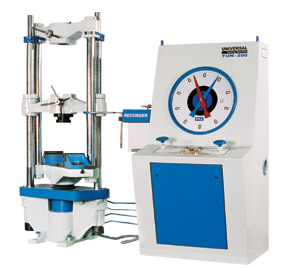 CAPACITY : 100KN to 2000KNCOMPUTERIZED Universal TESTING MACHINE (TUE-C)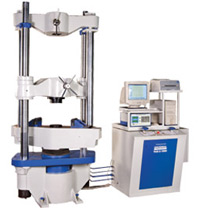 CAPACITY : 100KN to 2000KNAnalogue Cum Computerised- UNIVERSAL TESTING MACHINES(TUE-CN)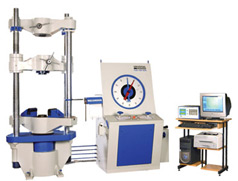 CAPACITY : 100KN to 2000KNFRONT OPEN, HYDRAULIC GRIPS( UTM )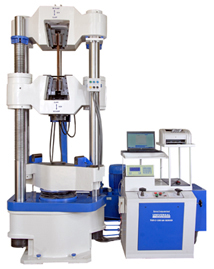 CAPACITY : 400KN to 2000KNANALOGUE TENSILE TESTING MACHINE (TKG)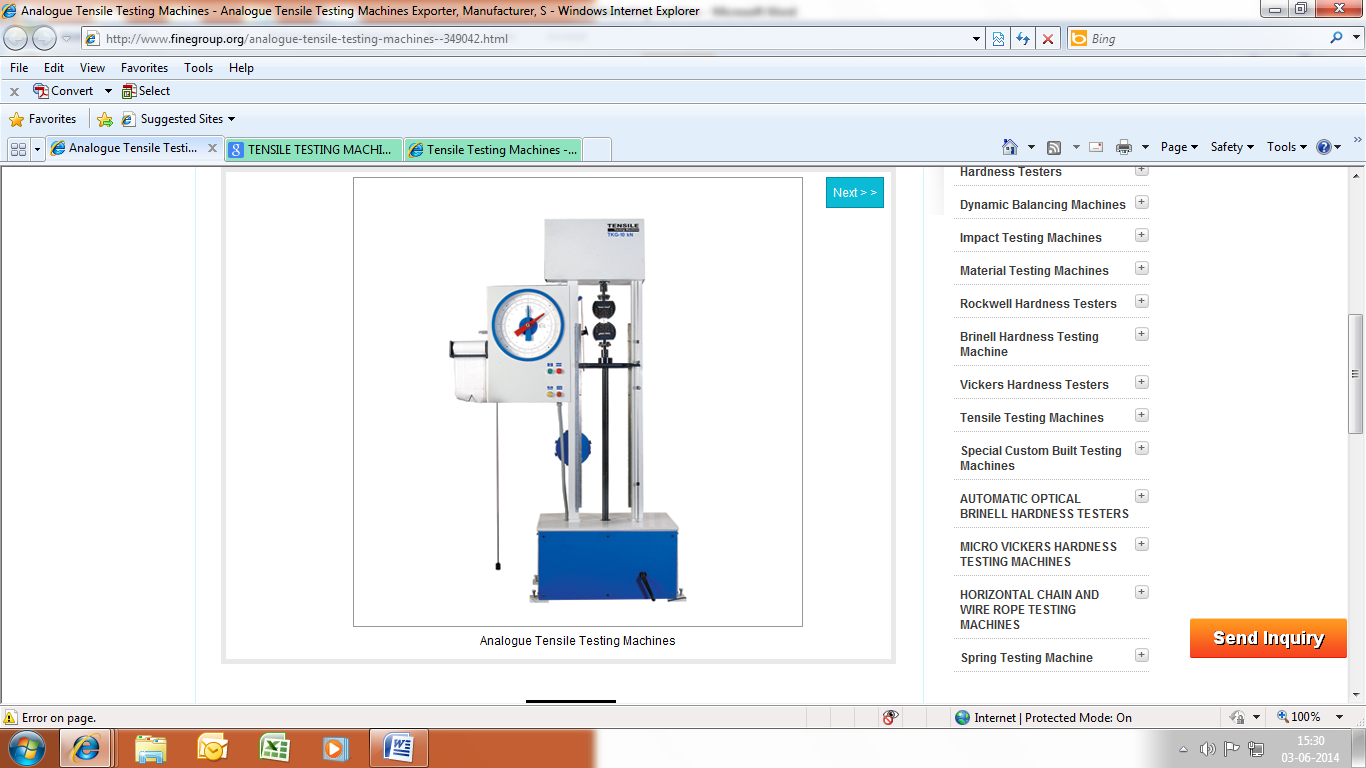 CAPACITY : 200N to 50KNElectronic /COMPUTERIZED TENSILE TESTING MACHINE (TKG-E/TKG-EC)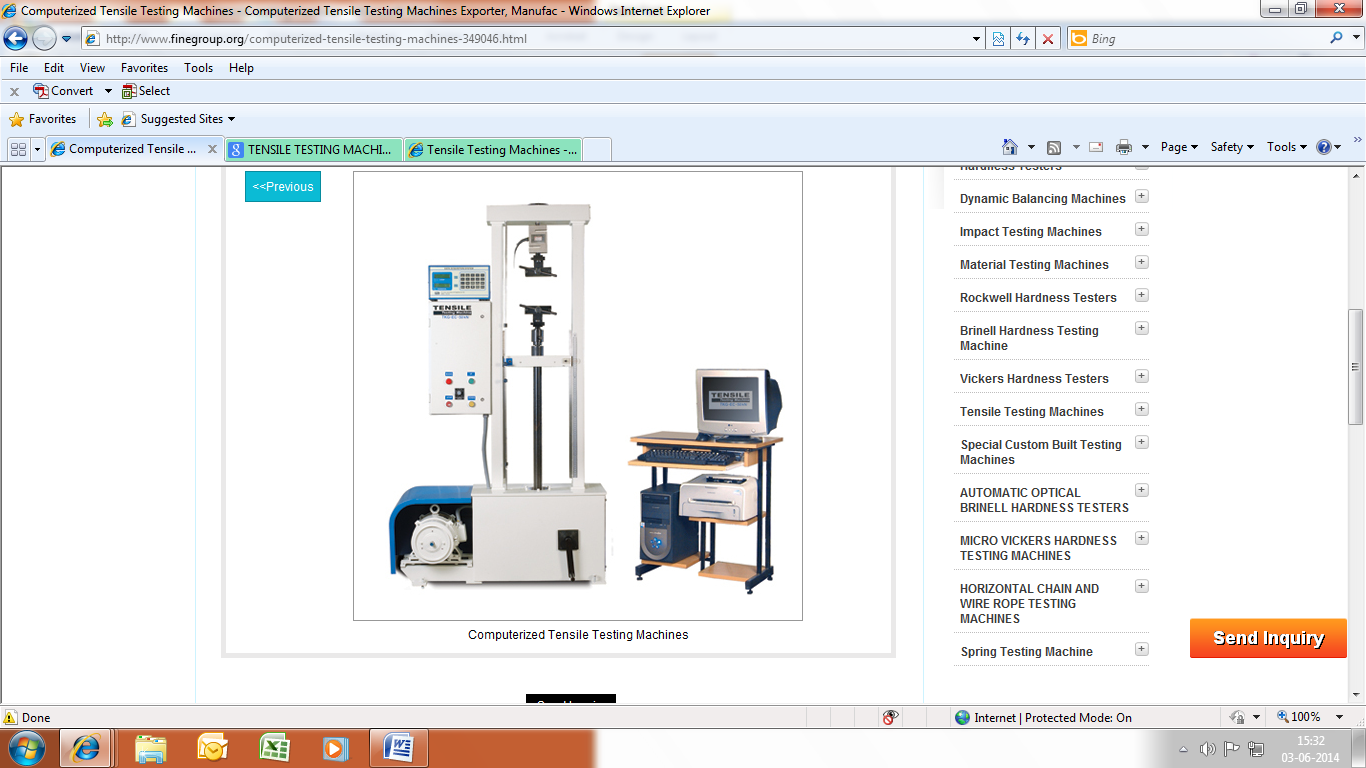 CAPACITY : 200N to 50KNComputer Controlled Ball Screw Driven Universal Testing Machine (M)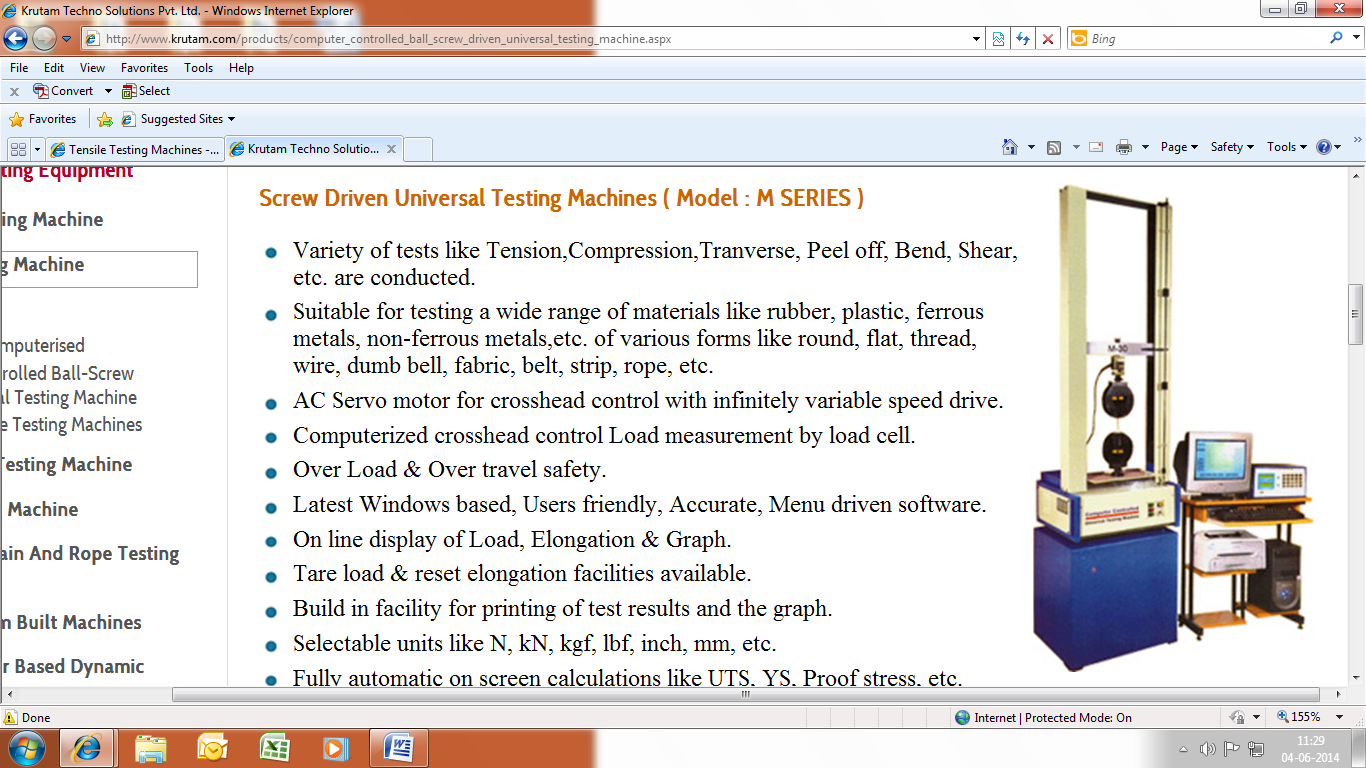 CAPACITY : 1KN to 100KNBEND & RE BEND TESTING MACHINE(FBR)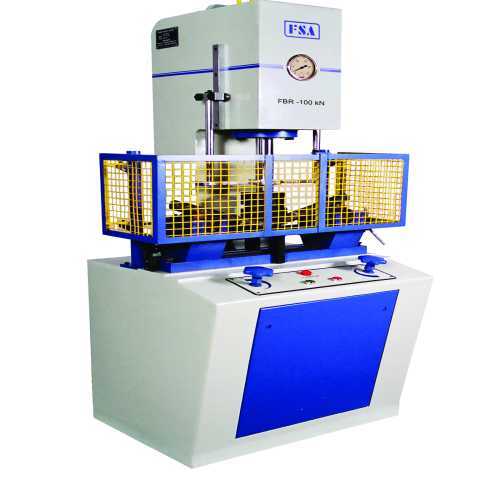 CAPACITY : 100KN to 150KNANALOGUE COMPRESSION TESTING MACHINES (FCT)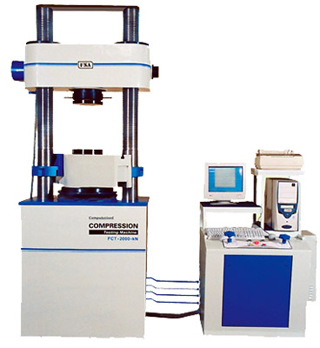 CAPACITY : 500KN to 3000KNHorizontal Chain and Rope Testing Machine (FCR)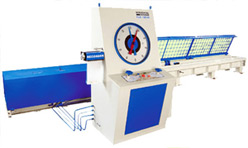 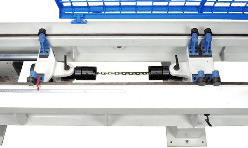 CAPACITY : 100KN to 3000KNCOIL SPRING TESTING MACHINES (STM)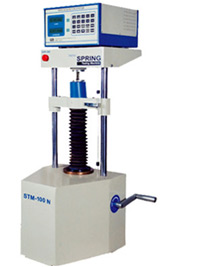 CAPACITY : 60KN to 2000NLEAF SPRING TESTING MACHINES (FST)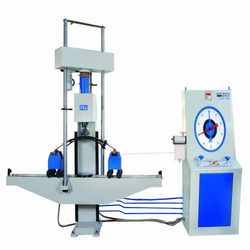 CAPACITY : 100KN to 500KN